FORM CR 33NOTICE OF PARTICULARS OF VARIATION OF RIGHTS ATTACHED TO SHARES[Section 400 of the Companies Act, 2015]Name of company: Number of the company: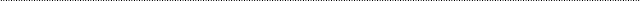 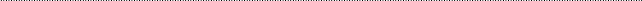 To the Registrar of Companies:The above company hereby gives notice in accordance with section 400 (1) of the Companies Act, 2015 the company varied the rights attached to shares as detailed below:Lodged on behalf of the company by: Name:Address: 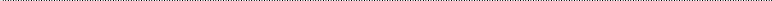 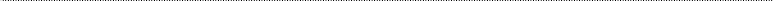 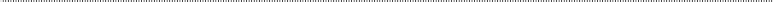 Signature:Capacity72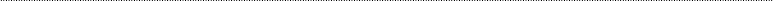 DateClass or description ofParticulars of variation of rightsDate ofshares (e.g.variationordinary/preferenceetc.)